Abortion and Professional Responsibility 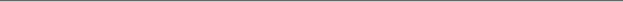 QUIZ QUESTIONSAs described by Global Doctors for Choice, when exercising one’s right to conscientious refusal, a provider has a right to refuse to participate in treatment only if it doesn’t compromise ______The professional relationship with hospital administratorsThe workplace agreement by the medical facilityThe health and wellbeing of the patientAll of the aboveAnswer: The health and wellbeing of the patientWhen assessing the criteria for refusing care under the American College of Obstetricians and Gynecologists guidelines, a clinician may not:Compromise patient autonomy by providing inadequate counselingThreaten patient welfare by delaying needed careUndermine scientific integrity by providing inaccurate informationProvide discriminatory care because they perceived the patient as immoral.All of the aboveAnswer: All of the aboveProfessionalism in medicine centers around 3 guiding principles: the principle of primacy of patient welfare, the principle of patient autonomy, and the principle of __________social justice.conscientious refusal.physician values.None of the above.Answer: social justiceThe nurse’s primary commitment must be:To preserve their own morals.To maintain care that aligns with one’s own judgments and values. To preserve the patient’s needs, safety and best interest. None of the above.Answer: To preserve the patient’s needs, safety and best interestA nurse who has a conscientious objection to participation in abortion care canRequest removal from any provision of careRequest removal from any non-emergent provision of care Refuse to provide care for women if it compromises the workplace agreement by the medical facilityNone of the aboveAnswer: Request removal from any non-emergent provision of careWhich of the following is included in a nurse’s role in post-procedure counseling?Review what to expect in a normal course in terms of both physical and emotional symptomsReview possible deviations from normal that require immediate interventionProvide adequate info about how and where to seek continued care, including emotional supportAll of the aboveAnswer: All of the aboveWhich of the following granted individuals and institutions the right to refuse care without, legal, financial, or professional consequences?Roe v. Wade 1973Church Amendment 1973Planned Parenthood v. Casey 1992Hyde AmendmentNone of the aboveAnswer: Church Amendment 1973Which of the following is not part of the International Federation of Gynecology and Obstetrics (FIGO) professional guideline for practitioners to behavior ethically?Practitioners can decline to undertake professional services on grounds of conscience, even in emergency situations where the patient’s life is at immediate risk, only if they provide public notice of the professional services they decline beforehand. Practitioners shall refer patients who request such services or for whose cares such services are medical options to other practitioners who do not object to the provision of such servicesPractitioners shall provide timely care to their patients when referral to other practitioners is not possible and delay would jeopardize patient’s health and well-beingNone of the aboveAnswer: Practitioners can decline to undertake professional services on grounds of conscience, even in emergency situations where the patient’s life is at immediate risk, only if they provide public notice of the professional services they decline beforehand

Which of the following is NOT an underlying base for refusal of abortion care by health care providers?Deeply held beliefsStigma avoidancePolitical allegianceFinancial tiesNone of the aboveAnswer: None of the above
What does the concept “values clarification” mean for clinicians and other health-care providers?A chance for providers to examine their own values and beliefs on a specific topic (such as abortion), and explore how these feelings may impact the ability to best care for patients.Attempting to ensure that your patients share the same beliefs and morals as you in order to find empathy and compassion and help provide them with the best quality of care.To explain (or “clarify”) to the patient why you believe their behavior is immoral.None of the aboveAnswer: A chance for providers to examine their own values and beliefs on a specific topic (such as abortion), and explore how these feelings may impact the ability to best care for patients.If a learner is unable to find empathy or compassion toward a patient (because of frustration or their personal morals and beliefs that what the patient is doing is wrong), what is another strategy they could adopt to continue professionally caring for the patient?Refusal of careAcceptanceDisapprovalAll of the aboveAnswer: AcceptanceOne benefit to providing abortion care in a primary care setting is:Providers have an improved knowledge of the patient’s medical history, which may contribute to increased safety of abortion provision and can integrate abortion services into ongoing careProviders are more likely to recommend medical abortion to patients because first trimester uterine aspiration must be conducted in an inpatient setting.Most malpractice insurance in primary care policies cover abortion services.All of the above.Answer: Providers have an improved knowledge of the patient’s medical history, which may contribute to increased safety of abortion provision and can integrate abortion services into ongoing careApproximately _______ of counties in the United States have no abortion provider.10%30%50%90%Answer: 90%Which of the following is not a barrier to the provision of abortion in the primary care setting?Less than 10% of family medicine programs have routine training for abortionFew patients in family medicine clinics would prefer to have an abortion by their family physicianMalpractice insurance for primary care physicians generally do not have abortion coverageFamily physicians may work in hospital systems that limit their ability to provide abortion care, which is especially true in Catholic health systemsNone of the aboveAnswer: Few patients in family medicine clinics would prefer to have an abortion by their family physicianWhich of the following statements is false?First trimester abortion is a low complexity, outpatient procedureStudies have shown that abortion complication rates of family physician residents are higher than abortion complication rates of other physicians practicing in the same settingFamily physicians were integral to approval of mifepristone for medication abortionFamily physicians provide many related reproductive health services, including having skills in pregnancy diagnosis and dating and intrauterine procedures. None of the aboveAnswer: Studies have shown that abortion complication rates of family physician residents are higher than abortion complication rates of other physicians practicing in the same setting True/False: Based on a recently published review, evidence suggests that Advanced Practice Clinicians (APCs) can be trained to provide first-trimester surgical and medical termination of pregnancy safely.True. Evidence suggests that APCs can provide surgical and medical pregnancy termination services in the first trimester as safely and effectively as physicians.False. To ensure safe and effective surgical and medical pregnancy termination, a licensed medical physician must provide services.There is not enough scientific evidence to make a conclusion regarding the safety and efficacy of pregnancy termination provision by Advanced Practice Clinicians.Answer: True. Evidence suggests that APCs can provide surgical and medical pregnancy termination services in the first trimester as safely and effectively as physiciansWhich of the following statements regarding advanced practice clinicians (APC) as abortion providers is false?APCs can expand the pool of skilled clinicians to increase access to abortion careAPCs can provide abortion services autonomously within a system of care that is available for for consultation and emergenciesAPCs have been shown to experience higher rates of abortion complications than physiciansThe scope of APC practice varies by legal jurisdiction, which needs to be clarified for abortion provisionNone of the aboveAnswer: APCs have been shown to experience higher rates of abortion complications than physiciansWhy is it important to integrate abortion training into health professional training programs?Learners will be less likely to opt-in to abortion training during residencyHealthcare providers learn many transferable skills that are applicable to aspects of care other than elective abortion.Hospitals can restrict abortion services to an inpatient settingAll of the aboveAnswer: Healthcare providers learn many transferable skills that are applicable to aspects of care other than elective abortion.

Studies in Family Medicine and Obstetrics and Gynecology have found that starting residency with the intention to provide abortions and __________ are two factors consistently predicting provision of abortion after residency.Excluding residents on the family planning rotation who only wish to partially participate in abortion trainingRoutine inclusion of abortion in residencyStructuring abortion training in as an “opt-in” model (meaning that residents don’t receive abortion training unless they request it, or “opt-in”)None of the aboveAnswer: Routine inclusion of abortion in residencyTrue/False: After the ACGME Mandate was passed that said “access to experience with induced abortion must be part of residency education,” the number of optional training programs for residents with an “opt in” option increased. TrueFalseInformation to answer this question was not provided in the lectureAnswer: False